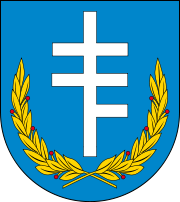 Strategia Rozwoju Gminy Jasienica Rosielna na lata 2022 - 2031Załącznik 3: Tabela ewaluacyjnaCel strategiczny 1Cel strategiczny 1Cel strategiczny 1Cel strategiczny 1Cel strategiczny 1Cel strategiczny 1Cel strategiczny 1Cel strategiczny 1Cele operacyjne: Cele operacyjne: Cele operacyjne: Cele operacyjne: Cele operacyjne: Cele operacyjne: Cele operacyjne: Cele operacyjne: Cel operacyjnyCel operacyjnyDziałanieDziałanieJednostka odpowiedzialnaPlanowany termin wykonaniaFaktyczny termin wykonaniaRealizacja (TAK / NIE)Cel strategiczny 2Cel strategiczny 2Cel strategiczny 2Cel strategiczny 2Cel strategiczny 2Cel strategiczny 2Cel strategiczny 2Cel strategiczny 2Cele operacyjne: Cele operacyjne: Cele operacyjne: Cele operacyjne: Cele operacyjne: Cele operacyjne: Cele operacyjne: Cele operacyjne: Cel operacyjnyCel operacyjnyDziałanieDziałanieJednostka odpowiedzialnaPlanowany termin wykonaniaFaktyczny termin wykonaniaRealizacja (TAK / NIE)Cel strategiczny 3Cel strategiczny 3Cel strategiczny 3Cel strategiczny 3Cel strategiczny 3Cel strategiczny 3Cel strategiczny 3Cel strategiczny 3Cele operacyjne: Cele operacyjne: Cele operacyjne: Cele operacyjne: Cele operacyjne: Cele operacyjne: Cele operacyjne: Cele operacyjne: Cel operacyjnyCel operacyjnyDziałanieJednostka odpowiedzialnaJednostka odpowiedzialnaPlanowany termin wykonaniaFaktyczny termin wykonaniaRealizacja (TAK / NIE)Cel strategiczny 4Cel strategiczny 4Cel strategiczny 4Cel strategiczny 4Cel strategiczny 4Cel strategiczny 4Cel strategiczny 4Cel strategiczny 4Cele operacyjne: Cele operacyjne: Cele operacyjne: Cele operacyjne: Cele operacyjne: Cele operacyjne: Cele operacyjne: Cele operacyjne: Cel operacyjnyDziałanieDziałanieJednostka odpowiedzialnaJednostka odpowiedzialnaPlanowany termin wykonaniaFaktyczny termin wykonaniaRealizacja (TAK / NIE)Cel strategiczny 5Cel strategiczny 5Cel strategiczny 5Cel strategiczny 5Cel strategiczny 5Cel strategiczny 5Cel strategiczny 5Cel strategiczny 5Cele operacyjne: Cele operacyjne: Cele operacyjne: Cele operacyjne: Cele operacyjne: Cele operacyjne: Cele operacyjne: Cele operacyjne: Cel operacyjnyDziałanieDziałanieJednostka odpowiedzialnaJednostka odpowiedzialnaPlanowany termin wykonaniaFaktyczny termin wykonaniaRealizacja (TAK / NIE)Cel strategiczny 6Cel strategiczny 6Cel strategiczny 6Cel strategiczny 6Cel strategiczny 6Cel strategiczny 6Cel strategiczny 6Cel strategiczny 6Cele operacyjne: Cele operacyjne: Cele operacyjne: Cele operacyjne: Cele operacyjne: Cele operacyjne: Cele operacyjne: Cele operacyjne: Cel operacyjnyDziałanieDziałanieJednostka odpowiedzialnaJednostka odpowiedzialnaPlanowany termin wykonaniaFaktyczny termin wykonaniaRealizacja (TAK / NIE)Cel strategiczny 7Cel strategiczny 7Cel strategiczny 7Cel strategiczny 7Cel strategiczny 7Cel strategiczny 7Cel strategiczny 7Cel strategiczny 7Cele operacyjne: Cele operacyjne: Cele operacyjne: Cele operacyjne: Cele operacyjne: Cele operacyjne: Cele operacyjne: Cele operacyjne: Cel operacyjnyDziałanieDziałanieJednostka odpowiedzialnaJednostka odpowiedzialnaPlanowany termin wykonaniaFaktyczny termin wykonaniaRealizacja (TAK / NIE)